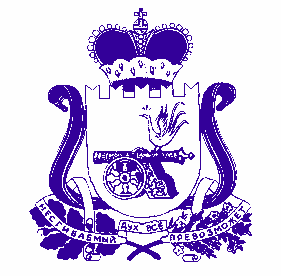 АДМИНИСТРАЦИЯ  муниципального  образования«Духовщинский  район»  Смоленской  областиПОСТАНОВЛЕНИЕОт 04.05.2016  № 162В соответствии с Федеральным законом от 27.07.2010 № 210-ФЗ «Об организации предоставления государственных и муниципальных услуг», Порядком разработки и утверждения административных регламентов предоставления муниципальных услуг, утвержденным постановлением Администрации муниципального образования «Духовщинский район» Смоленской области от 23.03.2011 № 168, Администрация муниципального образования «Духовщинский район» Смоленской областиПОСТАНОВЛЯЕТ:1.	Утвердить прилагаемый Административный регламент предоставления Администрацией муниципального образования «Духовщинский район» Смоленской области муниципальной услуги «Предоставление жилого помещения, находящегося в муниципальной собственности, гражданину на основании договора социального найма».2.	Отделу городского хозяйства Администрации муниципального образования «Духовщинский район» Смоленской области (А.В. Агапов) обеспечить исполнение Административного регламента.3.	Признать утратившим силу постановление Главы Администрации Духовщинского городского поселения Духовщинского района Смоленской области от 04.09.2012 № 67 «Об утверждении Административного регламента Администрации Духовщинского городского поселения Духовщинского района Смоленской области «Предоставление жилого помещения находящегося в муниципальной собственности, гражданину на основании договора социального найма».4.	Разместить настоящее постановление на официальном сайте Администрации муниципального образования «Духовщинский район» Смоленской области в информационно-телекоммуникационной сети Интернет (http://duhov.admin-smolensk.ru/) в разделе «Муниципальные услуги».5.	Настоящее постановление вступает в силу со дня его принятия.Об утверждении Административного регламента предоставления Администрацией муниципального образования «Духовщинский район» Смоленской области муниципальной услуги «Предоставление жилого помещения, находящегося в муниципальной собственности, гражданину на основании договора социального найма»Глава муниципального образования «Духовщинский район»Смоленской областиБ.В. Петифоров